Chapters 5-8 Guided Reading Questions for Lord of the Flies                                                                		 Name_____________________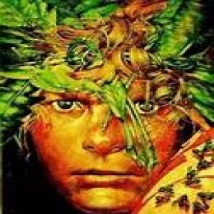 Reply to the following questions as you read the assigned chapters in the novel Lord of the FliesCHAPTER 5At the assembly, Ralph comments about the FOUR most important issues/problems he believes the boys face at this time. What are they?Water needs to be brought from the stream….don’t drink from the river.Need SheltersNeed to have a place to go to the bathroom…don’t touch anything while going to the bathroom eitherNeed to keep the fire and fire watchDon’t let fear break the group apart ( the whole beast is a myth)At this point in the novel, what is happening to the assembly rules?No one is respecting the rules---the boys talk without the conch and do not respect the voice of those who do hold the shell.On pg. 91 Ralph makes the comment….”Rules are the only thing we’ve got”. What do you think he is trying to say?That’s all that’s left of the structure and orde5r of the civilized world they once belonged toWhat is Ralph’s dilemma in blowing the conch on pg. 92?If he blows the conch and no one comes it is a sign that he has lost power. But if he doesn’t blow the conch that too is a sign that he has given up….and ultimately has lost power.Vocabulary from the chapter:rendered – madedecorum – proper behavior  (think societal norms from news article #10)CHAPTER 6Why does Jack believe at this point in the story that there is no more need for the conch?He says it is not needed because he believes some people shouldn’t have the power to speak. (No need for a democracy)The author at the end of the chapter describes the boys’ actions as somewhat of a mutiny. Why?They aren’t listening to Ralph anymore and have abandoned his quest for rescueVocabulary from the chapter:emphatic – to emphasize with forceinterminable – endlessmutinously – rebelliouslyCHAPTER 7How does mob mentality contribute to Ralph getting caught up in the irrational lust to injure and kill?Hunting makes him feel good, powerful and part of a group as they bond over the hunting chant.Later Ralph asks Jack why Jack hates him. Why do you suppose Ralph assumes Jack hates him? Because they are in a constant struggle for control over the boys actions/behavior and ultimately their supportVocabulary from the chapter:bravado – a false show of braveryimpervious – incapable of being effected  (like the Hulk being impervious to pain)CHAPTER 8Why does Jack tell lies and half-truths about Ralph?To try and turn them against Ralph (think of Joseph Goebbels and Adolf Hitler’s Big Lie theory you learned in about in history class)Why does Jack leave the group?The boys choose not to vote Ralph down as chief and they kind of anoint him as the leader on the island.What does Jack say to the group when he leaves? How does that show his immaturity and innocence?Jack states that …”I am not going to play any longer. Not with you”. It really shows that he has lost a sense of reality and believe their situation on the island is just a game.Why do most of the bigger boys go off with Jack?To go off and hunt, have fun and also have safety and securityWhat key thing do the hunters find they need? How do they go about fulfilling this need?Fire….and they steal it.Why do you think Jack has his “two savages” say… “The Chief has spoken”?Shows a transition of power from Ralph to Jack….Jack has “overthrown” RalphVocabulary from the chapter:fervor – intense feeling or emotionrebuke – to scold or criticizehttps://www.youtube.com/watch?v=0t7hPI6GtVIhttps://www.youtube.com/watch?v=coNl9WqHpuUhttps://www.youtube.com/watch?v=zaEfduy2p_s